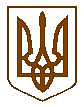 БУЧАНСЬКА МІСЬКА РАДАКИЇВСЬКОЇ ОБЛАСТІОДИНАДЦЯТА   СЕСІЯ    ВОСЬМОГО  СКЛИКАННЯР І Ш Е Н Н Я«29» квітня   2021р.	                                                           №  1018 - 11–VІІІПро  проведення  земельних торгів у формі аукціонуз продажу  права оренди земельної ділянки кадастровий номер  3221080500:03:004:0585 пл. 0,5610 гасело Блиставиця  вул. Поліська,б/нРозглянувши лист ПП «Фірма «СОМГІЗ» від 01.04.2021  вих. № 555  про визнання, відповідно до частини 4 ст.138 Земельного кодексу України, земельних торгів у формі аукціону, такими, що не відбулися,   в зв’язку з відсутністю учасників на участь у земельних торгах, беручи до уваги протокол № 197  земельних торгів у формі аукціону з продажу права оренди  земельної ділянки від 01.04.2021р.,  керуючись статтями 134-139 Земельного кодексу України, пунктом 34 частини 1 статті 26 Закону України «Про місцеве самоврядування в Україні», міська радаВИРІШИЛА:Провести земельні торги у формі аукціону з продажу оренди  земельної ділянки несільськогосподарського призначення, площею 0,5610га; кадастровий номер: 3221080500:03:004:0585 категорія земель: землі промисловості, транспорту, зв’язку ,енергетики, оборони та іншого призначення; цільове призначення: для розміщення та експлуатації основних, підсобних і допоміжних будівель та споруд підприємств переробної, машинобудівної та іншої промисловості,  що розташована за адресою: Київська обл., село Блиставиця ( в межах населеного пункту), вул. Поліська,б/н, у порядку, встановленому для проведення торгів, на умовах, затверджених Рішенням №  439 -8- VІІІ Бучанської міської ради від  28 січня 2021 рокуКонтроль за виконанням даного рішення покласти на постійну депутатську комісію з питань планування, бюджету, фінансів та податкової політики.Міський голова	А.П. Федорук